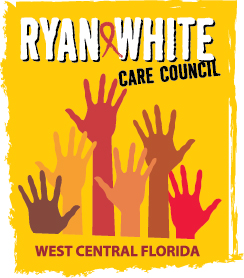 WEST CENTRAL FLORIDA RYAN WHITE CARE COUNCILHEALTH SERVICES ADVISORY COMMITTEECHILDREN’S BOARD OF HILLSBOROUGH COUNTY, TAMPATHURSDAY, SEPTEMBER 21, 20171:30 P.M. – 3:00 P.M.MINUTESCALL TO ORDERThe meeting was called to order by Peggy Wallace, Chair at 1:34 PM.  ATTENDANCEMembers Present:, Jim Roth, Peggy Wallace, Priya Rajkumar, Bernice McCoyMembers Absent: Maribel MartinezGuests Present: Terry Law, Robert Wallace, Jojo Wallace, Kim Molnar, Sarah KurtzRecipient Staff Present: Collette LawsonLead Agency Staff Present: noneHealth Council Staff Present:  Lisa Nugent, Naomi Ardjomand-KermaniCHANGES TO AGENDAThere were no changes to the agenda at this time.ADOPTION OF MINUTESThe minutes for June 15, 2016 were approved (M: Rajkumar, S: Roth).CARE COUNCIL REPORTThe Care Council met on September 6, 2017. There were no items voted on as the Council did not have quorum. The Recipient reported that the Part A request for applications (RFA) procurement document is will be finished in late September. The Recipient is still looking for reviewers to assist with scoring in mid-November. Anyone who is interested in being on the scoring team should contact Aubrey Arnold. The 2018 grant guidance has been released. The writing team is currently working on the grant application with an October 30th deadline. This year, there is a ceiling cap on funding at 10.8 million.Health Council Staff reminded members that due to scheduling issues with the Children’s Board, several upcoming meetings will be held at alternate locations. Health Services Advisory and Women, Infant, Children, Youth, and Families will be meeting at Metro Wellness in Ybor. The next Care Council meeting will be at Suncoast Hospice in Clearwater. UPDATE YEARLY WORK PLANMembers reviewed the committee work plan and removed the first task, regarding the provider survey.  The committee voted to adopt the work plan for 2017-2018 with the above changes (M: Rajkumar; S: Roth). The motion passed with acclamation.  MEETING TIME/DATE/LOCATIONA motion was made to keep the meeting time, day, and location the same (M: Roth; S: Rajkumar). The motion passed with acclamation.  CLIENT SATISFACTION SURVEY REPORTMembers reviewed the Ryan White Client Satisfaction Survey and were pleased with the results and percentage of men and African-American respondents.Members expressed that the noted issues with availability of translation services should be reported to the recipient as these services are a requirement of the contract.REVIEW OF IMPACT OF ADAP & ACAAmerican Healthcare Act (ACA): Members discussed the cut in funding for advertising this year and the need for intentional promotion of the marketplace to clients.Marketplace Navigators have yet to receive their annual training and have no guidance on the upcoming year’s available plans.Members reported that the University of South Florida (USF) did not receive any significant cuts to their navigator funding.AIDS Drug Assistance Program (ADAP): ADAP made a big drug push prior to Hurricane Irma, in order to ensure that all clients had the meds that they requiredStaff informed members that a representative from the Agency for Health Care Administration (ACHA) will be present at the October Planning & Evaluation (P&E) meeting.ELECTION OF CHAIR AND CO-CHAIRThe floor was opened for nominations for Chair and Co-Chair. Peggy Wallace was nominated as the Committee Chair (M: Roth; S: Rajkumar). Peggy accepted the nomination and the motion passed by acclamation. Bernice McCoy was nominated as the Committee Co-Chair (M: Rajkumar; S: Roth). Bernice accepted the nomination and the motion passed by acclamation. ANNOUNCEMENTS/COMMUNITY CONCERNSSt. Joseph’s Tampa Care Clinic announced that they have been posting updates on their Facebook page as they’ve had internet and phone issues post-Hurricane Irma.  Staff agreed to share their facebook post on the West Central Florida Ryan White Care Council Facebook page.Members thanks Ryan White providers for all their help throughout the storm.ADJOURNMENT There being no further business to come before the Committee, the meeting was adjourned at 2:06 p.m. 